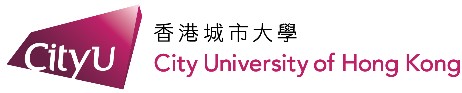 The Joseph Lau Non-local Internship AwardsEmployer Evaluation ReportThank you for offering summer internship opportunities to our students. To better facilitate students’ learning in the workplace, we value your feedback on their performance.  The information collected will be kept confidential and used to improve our services on supporting the academic, personal and professional development of the students. Your feedback may also be shared with students’ home department if necessary. Thank you for your time and cooperation.Please type and complete this Evaluation ReportThis Report is to be completed by the direct supervisor/employer of the hired student.Please complete this Report and submit to the student interns’ respective College/School within one month upon completion of the internship.Details of Student Internship:Details of Internship Employer:Employer’s Evaluation:Declaration:The above information is provided to the best of my/our knowledge.Last Name:Last Name:First Name:Internship Period:FromFromToIntern Position:Intern Position:Company Name: Business Nature:Name of Direct Supervisor/Employer:Title & Department:Email Address:Contact no.:Major duties of the Intern:Attendance: < 80%    80 – 90%    > 90% < 80%    80 – 90%    > 90% < 80%    80 – 90%    > 90% < 80%    80 – 90%    > 90% < 80%    80 – 90%    > 90% < 80%    80 – 90%    > 90% < 80%    80 – 90%    > 90% < 80%    80 – 90%    > 90% < 80%    80 – 90%    > 90% < 80%    80 – 90%    > 90%Performance：Exceed expectation Meet the requirementsMeet the requirementsMeet the requirementsMeet the requirementsMeet the requirementsMeet the requirementsPerformance：Fall short of the requirement; reason：Fall short of the requirement; reason：Fall short of the requirement; reason：Fall short of the requirement; reason：Fall short of the requirement; reason：Fall short of the requirement; reason：Fall short of the requirement; reason：Fall short of the requirement; reason：Fall short of the requirement; reason：A: OVERALL SATISFACTION          A: OVERALL SATISFACTION          A: OVERALL SATISFACTION          A: OVERALL SATISFACTION          Strongly disagreeStrongly disagreeStrongly  agreeStrongly  agreeA: OVERALL SATISFACTION          A: OVERALL SATISFACTION          A: OVERALL SATISFACTION          A: OVERALL SATISFACTION          112345NA1. I am satisfied with the overall performance of the student.1. I am satisfied with the overall performance of the student.1. I am satisfied with the overall performance of the student.1. I am satisfied with the overall performance of the student.2. I will consider employing the student upon his/her graduation if my company has vacancies.2. I will consider employing the student upon his/her graduation if my company has vacancies.2. I will consider employing the student upon his/her graduation if my company has vacancies.2. I will consider employing the student upon his/her graduation if my company has vacancies.3. I would hire interns from CityU in the future.3. I would hire interns from CityU in the future.3. I would hire interns from CityU in the future.3. I would hire interns from CityU in the future.4. I would recommend CityU students to my business partners/associates or acquaintances.4. I would recommend CityU students to my business partners/associates or acquaintances.4. I would recommend CityU students to my business partners/associates or acquaintances.4. I would recommend CityU students to my business partners/associates or acquaintances.B: LANGUAGE PROFICIENCYB: LANGUAGE PROFICIENCYB: LANGUAGE PROFICIENCYB: LANGUAGE PROFICIENCYStrongly disagreeStrongly disagreeStrongly  agreeStrongly  agreeB: LANGUAGE PROFICIENCYB: LANGUAGE PROFICIENCYB: LANGUAGE PROFICIENCYB: LANGUAGE PROFICIENCY112345NA1. The student is proficient in English.1. The student is proficient in English.1. The student is proficient in English.1. The student is proficient in English.2. The student is proficient in written Chinese.2. The student is proficient in written Chinese.2. The student is proficient in written Chinese.2. The student is proficient in written Chinese.3. The student is proficient in Putonghua.3. The student is proficient in Putonghua.3. The student is proficient in Putonghua.3. The student is proficient in Putonghua.C: ACADEMIC KNOWLEDGE, NUMERICAL COMPETENCY, IT LITERACY & RESEARCH SKILLSC: ACADEMIC KNOWLEDGE, NUMERICAL COMPETENCY, IT LITERACY & RESEARCH SKILLSC: ACADEMIC KNOWLEDGE, NUMERICAL COMPETENCY, IT LITERACY & RESEARCH SKILLSC: ACADEMIC KNOWLEDGE, NUMERICAL COMPETENCY, IT LITERACY & RESEARCH SKILLSStrongly disagreeStrongly disagreeStrongly  agreeStrongly  agreeC: ACADEMIC KNOWLEDGE, NUMERICAL COMPETENCY, IT LITERACY & RESEARCH SKILLSC: ACADEMIC KNOWLEDGE, NUMERICAL COMPETENCY, IT LITERACY & RESEARCH SKILLSC: ACADEMIC KNOWLEDGE, NUMERICAL COMPETENCY, IT LITERACY & RESEARCH SKILLSC: ACADEMIC KNOWLEDGE, NUMERICAL COMPETENCY, IT LITERACY & RESEARCH SKILLS112345NA1. The student possesses sufficient academic knowledge and theoretical background to carry out his/her job duties.1. The student possesses sufficient academic knowledge and theoretical background to carry out his/her job duties.1. The student possesses sufficient academic knowledge and theoretical background to carry out his/her job duties.1. The student possesses sufficient academic knowledge and theoretical background to carry out his/her job duties.2. The student makes good use of data in analysis/research.2. The student makes good use of data in analysis/research.2. The student makes good use of data in analysis/research.2. The student makes good use of data in analysis/research.3. The student has sufficient knowledge in computer software.3. The student has sufficient knowledge in computer software.3. The student has sufficient knowledge in computer software.3. The student has sufficient knowledge in computer software.4. The student’s learning ability has been strengthened through his/her work in our company.4. The student’s learning ability has been strengthened through his/her work in our company.4. The student’s learning ability has been strengthened through his/her work in our company.4. The student’s learning ability has been strengthened through his/her work in our company.D: ANALYTICAL AND PROBLEM-SOLVING ABILITIESD: ANALYTICAL AND PROBLEM-SOLVING ABILITIESD: ANALYTICAL AND PROBLEM-SOLVING ABILITIESD: ANALYTICAL AND PROBLEM-SOLVING ABILITIESStrongly disagreeStrongly disagreeStrongly  agreeStrongly  agreeD: ANALYTICAL AND PROBLEM-SOLVING ABILITIESD: ANALYTICAL AND PROBLEM-SOLVING ABILITIESD: ANALYTICAL AND PROBLEM-SOLVING ABILITIESD: ANALYTICAL AND PROBLEM-SOLVING ABILITIES112345NA1. The student possesses common sense.1. The student possesses common sense.1. The student possesses common sense.1. The student possesses common sense.2. The student has good foresight.2. The student has good foresight.2. The student has good foresight.2. The student has good foresight.3. The student utilizes analytical skills to interpret information and evaluate different situations encountered.3. The student utilizes analytical skills to interpret information and evaluate different situations encountered.3. The student utilizes analytical skills to interpret information and evaluate different situations encountered.3. The student utilizes analytical skills to interpret information and evaluate different situations encountered.4. The student has improved his/her problem-solving skills through his/her work.4. The student has improved his/her problem-solving skills through his/her work.4. The student has improved his/her problem-solving skills through his/her work.4. The student has improved his/her problem-solving skills through his/her work.E: WORK ATTITUDEE: WORK ATTITUDEE: WORK ATTITUDEE: WORK ATTITUDEStrongly disagreeStrongly disagreeStrongly  agreeStrongly  agreeE: WORK ATTITUDEE: WORK ATTITUDEE: WORK ATTITUDEE: WORK ATTITUDE112345NA1. The student has strengthened his/her sense of conscientiousness, responsibility and commitment.1. The student has strengthened his/her sense of conscientiousness, responsibility and commitment.1. The student has strengthened his/her sense of conscientiousness, responsibility and commitment.1. The student has strengthened his/her sense of conscientiousness, responsibility and commitment.2. The students has developed professional work attitude.2. The students has developed professional work attitude.2. The students has developed professional work attitude.2. The students has developed professional work attitude.3. The student was punctual on arriving to work and attending meetings.3. The student was punctual on arriving to work and attending meetings.3. The student was punctual on arriving to work and attending meetings.3. The student was punctual on arriving to work and attending meetings.4. The student has the initiative to work and drive for new challenges.4. The student has the initiative to work and drive for new challenges.4. The student has the initiative to work and drive for new challenges.4. The student has the initiative to work and drive for new challenges.5. The student is self-motivated to learn and eager to improve his/her performance.5. The student is self-motivated to learn and eager to improve his/her performance.5. The student is self-motivated to learn and eager to improve his/her performance.5. The student is self-motivated to learn and eager to improve his/her performance.6. The student is self-disciplined.6. The student is self-disciplined.6. The student is self-disciplined.6. The student is self-disciplined.7. The student has high integrity and understands the code of ethics of the profession.7. The student has high integrity and understands the code of ethics of the profession.7. The student has high integrity and understands the code of ethics of the profession.7. The student has high integrity and understands the code of ethics of the profession.8. The student becomes alert of the quality of his/her output.8. The student becomes alert of the quality of his/her output.8. The student becomes alert of the quality of his/her output.8. The student becomes alert of the quality of his/her output.9. The student understands the organisation structure and work procedures of the company/institution.9. The student understands the organisation structure and work procedures of the company/institution.9. The student understands the organisation structure and work procedures of the company/institution.9. The student understands the organisation structure and work procedures of the company/institution.10. The student understands his/her role as an employee in the company/institution.10. The student understands his/her role as an employee in the company/institution.10. The student understands his/her role as an employee in the company/institution.10. The student understands his/her role as an employee in the company/institution.11. The student is pleasant and cheerful.11. The student is pleasant and cheerful.11. The student is pleasant and cheerful.11. The student is pleasant and cheerful.F: INTER-PERSONAL SKILLS & COMMUNICATION ABILITYF: INTER-PERSONAL SKILLS & COMMUNICATION ABILITYF: INTER-PERSONAL SKILLS & COMMUNICATION ABILITYF: INTER-PERSONAL SKILLS & COMMUNICATION ABILITYStrongly disagreeStrongly disagreeStrongly  agreeStrongly  agreeF: INTER-PERSONAL SKILLS & COMMUNICATION ABILITYF: INTER-PERSONAL SKILLS & COMMUNICATION ABILITYF: INTER-PERSONAL SKILLS & COMMUNICATION ABILITYF: INTER-PERSONAL SKILLS & COMMUNICATION ABILITY112345NA1. The student has improved his/her inter-personal and communication skills.1. The student has improved his/her inter-personal and communication skills.1. The student has improved his/her inter-personal and communication skills.1. The student has improved his/her inter-personal and communication skills.2. The student has good team spirit and his/her teamwork ability has been improved.2. The student has good team spirit and his/her teamwork ability has been improved.2. The student has good team spirit and his/her teamwork ability has been improved.2. The student has good team spirit and his/her teamwork ability has been improved.3. The student has demonstrated improvement in his/her negotiation skills. 3. The student has demonstrated improvement in his/her negotiation skills. 3. The student has demonstrated improvement in his/her negotiation skills. 3. The student has demonstrated improvement in his/her negotiation skills. 4. The student is able to accept criticism and provide feedback in a constructive and considerate manner.4. The student is able to accept criticism and provide feedback in a constructive and considerate manner.4. The student is able to accept criticism and provide feedback in a constructive and considerate manner.4. The student is able to accept criticism and provide feedback in a constructive and considerate manner.G: PERSONAL EFFECTIVENESS IN COMPLETING TASKSG: PERSONAL EFFECTIVENESS IN COMPLETING TASKSG: PERSONAL EFFECTIVENESS IN COMPLETING TASKSG: PERSONAL EFFECTIVENESS IN COMPLETING TASKSStrongly disagreeStrongly disagreeStrongly  agreeStrongly  agreeG: PERSONAL EFFECTIVENESS IN COMPLETING TASKSG: PERSONAL EFFECTIVENESS IN COMPLETING TASKSG: PERSONAL EFFECTIVENESS IN COMPLETING TASKSG: PERSONAL EFFECTIVENESS IN COMPLETING TASKS112345NA1. The student is efficient in time and workload management.1. The student is efficient in time and workload management.1. The student is efficient in time and workload management.1. The student is efficient in time and workload management.2. The student is receptive and adaptable to new ideas and environment.2. The student is receptive and adaptable to new ideas and environment.2. The student is receptive and adaptable to new ideas and environment.2. The student is receptive and adaptable to new ideas and environment.3. The student is able to cope with pressure and stress.3. The student is able to cope with pressure and stress.3. The student is able to cope with pressure and stress.3. The student is able to cope with pressure and stress.4. The student is able to prioritise and reach logical decisions.4. The student is able to prioritise and reach logical decisions.4. The student is able to prioritise and reach logical decisions.4. The student is able to prioritise and reach logical decisions.5. The student is able to seek new ways of approaching work and introduces change.5. The student is able to seek new ways of approaching work and introduces change.5. The student is able to seek new ways of approaching work and introduces change.5. The student is able to seek new ways of approaching work and introduces change.6. The student is able to work independently.6. The student is able to work independently.6. The student is able to work independently.6. The student is able to work independently.H: MANAGEMENT SKILLSH: MANAGEMENT SKILLSH: MANAGEMENT SKILLSH: MANAGEMENT SKILLSStrongly disagreeStrongly disagreeStrongly  agreeStrongly  agreeH: MANAGEMENT SKILLSH: MANAGEMENT SKILLSH: MANAGEMENT SKILLSH: MANAGEMENT SKILLS112345NA1. The student has good organizational and planning skills.1. The student has good organizational and planning skills.1. The student has good organizational and planning skills.1. The student has good organizational and planning skills.2. The student is entrepreneurially and commercially orientated.2. The student is entrepreneurially and commercially orientated.2. The student is entrepreneurially and commercially orientated.2. The student is entrepreneurially and commercially orientated.I: TECHNICAL SKILLS REQUIRED FOR THE JOBI: TECHNICAL SKILLS REQUIRED FOR THE JOBI: TECHNICAL SKILLS REQUIRED FOR THE JOBI: TECHNICAL SKILLS REQUIRED FOR THE JOBStrongly disagreeStrongly disagreeStrongly  agreeStrongly  agreeI: TECHNICAL SKILLS REQUIRED FOR THE JOBI: TECHNICAL SKILLS REQUIRED FOR THE JOBI: TECHNICAL SKILLS REQUIRED FOR THE JOBI: TECHNICAL SKILLS REQUIRED FOR THE JOB112345NA1. The student possesses sufficient technical knowledge to carry out his/her job duties and handle technical demand.1. The student possesses sufficient technical knowledge to carry out his/her job duties and handle technical demand.1. The student possesses sufficient technical knowledge to carry out his/her job duties and handle technical demand.1. The student possesses sufficient technical knowledge to carry out his/her job duties and handle technical demand.2. The student is able to work according to agreed standards and procedures.2. The student is able to work according to agreed standards and procedures.2. The student is able to work according to agreed standards and procedures.2. The student is able to work according to agreed standards and procedures.J: FURTHER COMMENTS AND SUGGESTIONSJ: FURTHER COMMENTS AND SUGGESTIONSJ: FURTHER COMMENTS AND SUGGESTIONSJ: FURTHER COMMENTS AND SUGGESTIONSJ: FURTHER COMMENTS AND SUGGESTIONSJ: FURTHER COMMENTS AND SUGGESTIONSJ: FURTHER COMMENTS AND SUGGESTIONSJ: FURTHER COMMENTS AND SUGGESTIONSJ: FURTHER COMMENTS AND SUGGESTIONSJ: FURTHER COMMENTS AND SUGGESTIONSJ: FURTHER COMMENTS AND SUGGESTIONSWhat are his/her major achievements and contributions in the jobs?What are his/her major achievements and contributions in the jobs?What are his/her major achievements and contributions in the jobs?What are his/her major achievements and contributions in the jobs?What do you consider to be the employed student’s weaknesses and areas for improvement?What do you consider to be the employed student’s weaknesses and areas for improvement?What do you consider to be the employed student’s weaknesses and areas for improvement?What do you consider to be the employed student’s weaknesses and areas for improvement?Any other suggestions/commentsAny other suggestions/commentsAny other suggestions/commentsAny other suggestions/commentsName/ Post title:Company Stamp:If the company does not have a stamp, please provide an email correspondence from the host company / internship programme organizer explaining the situation.Company Stamp:If the company does not have a stamp, please provide an email correspondence from the host company / internship programme organizer explaining the situation.Signature of Supervisor:                                   [Signature]Contact telephone number:Email address:Date (dd/mm/yyyy):